……………………….                         Fakülte Sekreteri…./..../20..……………………………Dekan      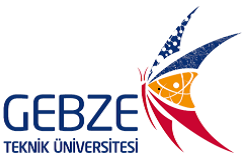 BAŞVURU YAPANBİRİM/TOPLULUK:BAŞVURU YAPANBİRİM/TOPLULUK:BAŞVURU YAPANBİRİM/TOPLULUK:BAŞVURU TARİHİ:BAŞVURU TARİHİ:BAŞVURU TARİHİ:BAŞVURU TARİHİ:BAŞVURU TARİHİ:ETKİNLİĞE KATILACAKMUHTEMEL KATILIMCI SAYISI :ETKİNLİĞE KATILACAKMUHTEMEL KATILIMCI SAYISI :ETKİNLİĞE KATILACAKMUHTEMEL KATILIMCI SAYISI :ETKİNLİK ETKİNLİK ETKİNLİK ( ) Konferans( ) Panel( ) Panel( ) Panel( ) Panel( ) Panel( ) Panel( ) Söyleşi( ) Söyleşi( ) Söyleşi( ) Söyleşi( ) Söyleşi( ) Kültürel EtkinlikETKİNLİK ETKİNLİK ETKİNLİK Konusu: Konusu: Konusu: Konusu: Konusu: Konusu: Konusu: Konusu: Konusu: Konusu: Konusu: Konusu: Konusu: ETKİNLİK ETKİNLİK ETKİNLİK Açıklama:Açıklama:Açıklama:Açıklama:Açıklama:Açıklama:Açıklama:Açıklama:Açıklama:Açıklama:Açıklama:Açıklama:Açıklama:DAVET EDİLEN KONUKLARIN BİLGİLERİDAVET EDİLEN KONUKLARIN BİLGİLERİDAVET EDİLEN KONUKLARIN BİLGİLERİADI-SOYADI:UNVANI:UNVANI:UNVANI:UNVANI:UNVANI:MESLEĞİ:MESLEĞİ:MESLEĞİ:MESLEĞİ:MESLEĞİ:KURUMU:KURUMU:DAVET EDİLEN KONUKLARIN BİLGİLERİDAVET EDİLEN KONUKLARIN BİLGİLERİDAVET EDİLEN KONUKLARIN BİLGİLERİETKİNLİK TARİHİ/SAATİETKİNLİK TARİHİ/SAATİETKİNLİK TARİHİ/SAATİBaşlama Tarihi / Saati:Bitiş Tarihi / Saati:Bitiş Tarihi / Saati:Bitiş Tarihi / Saati:Bitiş Tarihi / Saati:Bitiş Tarihi / Saati:ETKİNLİK YERİETKİNLİK YERİETKİNLİK YERİ( )  Turuncu Anfi  ( )  Turuncu Anfi  ( )  Turuncu Anfi  ( )  Turuncu Anfi  ( )  Turuncu Anfi  ( )  Konferans Salonu( )  Konferans Salonu( )  Konferans Salonu( )  Konferans Salonu( )  Konferans Salonu( )  Konferans Salonu( )  Konferans Salonu( )  Konferans SalonuEnst. Sek./Fak. Sek./Şube Müdürü/Topluluk BaşkanıAdı-Soyadı:İmza:Enst. Sek./Fak. Sek./Şube Müdürü/Topluluk BaşkanıAdı-Soyadı:İmza:Enst. Sek./Fak. Sek./Şube Müdürü/Topluluk BaşkanıAdı-Soyadı:İmza:Enst. Sek./Fak. Sek./Şube Müdürü/Topluluk BaşkanıAdı-Soyadı:İmza:Enst. Sek./Fak. Sek./Şube Müdürü/Topluluk BaşkanıAdı-Soyadı:İmza:Enst. Sek./Fak. Sek./Şube Müdürü/Topluluk BaşkanıAdı-Soyadı:İmza:Enst. Sek./Fak. Sek./Şube Müdürü/Topluluk BaşkanıAdı-Soyadı:İmza:Enst. Sek./Fak. Sek./Şube Müdürü/Topluluk BaşkanıAdı-Soyadı:İmza:Dekan/Enst. Md./Daire Bşk./ Topluluk Akademik DanışmanıAdı-Soyadı:İmza:Dekan/Enst. Md./Daire Bşk./ Topluluk Akademik DanışmanıAdı-Soyadı:İmza:Dekan/Enst. Md./Daire Bşk./ Topluluk Akademik DanışmanıAdı-Soyadı:İmza:Dekan/Enst. Md./Daire Bşk./ Topluluk Akademik DanışmanıAdı-Soyadı:İmza:Dekan/Enst. Md./Daire Bşk./ Topluluk Akademik DanışmanıAdı-Soyadı:İmza:Dekan/Enst. Md./Daire Bşk./ Topluluk Akademik DanışmanıAdı-Soyadı:İmza:Dekan/Enst. Md./Daire Bşk./ Topluluk Akademik DanışmanıAdı-Soyadı:İmza:Dekan/Enst. Md./Daire Bşk./ Topluluk Akademik DanışmanıAdı-Soyadı:İmza: ***NOT: Gerçekleştirilecek olan tüm etkinliklerin, etkinlik tarihinden 15 gün önce bildirilmesi gerekmektedir. ***NOT: Gerçekleştirilecek olan tüm etkinliklerin, etkinlik tarihinden 15 gün önce bildirilmesi gerekmektedir. ***NOT: Gerçekleştirilecek olan tüm etkinliklerin, etkinlik tarihinden 15 gün önce bildirilmesi gerekmektedir. ***NOT: Gerçekleştirilecek olan tüm etkinliklerin, etkinlik tarihinden 15 gün önce bildirilmesi gerekmektedir. ***NOT: Gerçekleştirilecek olan tüm etkinliklerin, etkinlik tarihinden 15 gün önce bildirilmesi gerekmektedir. ***NOT: Gerçekleştirilecek olan tüm etkinliklerin, etkinlik tarihinden 15 gün önce bildirilmesi gerekmektedir. ***NOT: Gerçekleştirilecek olan tüm etkinliklerin, etkinlik tarihinden 15 gün önce bildirilmesi gerekmektedir. ***NOT: Gerçekleştirilecek olan tüm etkinliklerin, etkinlik tarihinden 15 gün önce bildirilmesi gerekmektedir. ***NOT: Gerçekleştirilecek olan tüm etkinliklerin, etkinlik tarihinden 15 gün önce bildirilmesi gerekmektedir. ***NOT: Gerçekleştirilecek olan tüm etkinliklerin, etkinlik tarihinden 15 gün önce bildirilmesi gerekmektedir. ***NOT: Gerçekleştirilecek olan tüm etkinliklerin, etkinlik tarihinden 15 gün önce bildirilmesi gerekmektedir. ***NOT: Gerçekleştirilecek olan tüm etkinliklerin, etkinlik tarihinden 15 gün önce bildirilmesi gerekmektedir. ***NOT: Gerçekleştirilecek olan tüm etkinliklerin, etkinlik tarihinden 15 gün önce bildirilmesi gerekmektedir. ***NOT: Gerçekleştirilecek olan tüm etkinliklerin, etkinlik tarihinden 15 gün önce bildirilmesi gerekmektedir. ***NOT: Gerçekleştirilecek olan tüm etkinliklerin, etkinlik tarihinden 15 gün önce bildirilmesi gerekmektedir. ***NOT: Gerçekleştirilecek olan tüm etkinliklerin, etkinlik tarihinden 15 gün önce bildirilmesi gerekmektedir. ***NOT: Gerçekleştirilecek olan tüm etkinliklerin, etkinlik tarihinden 15 gün önce bildirilmesi gerekmektedir.